20161006 ISC MeetingAttendees:  Jinan Darwiche, Bob Dammer, Maria Erickson, Ebrahim Jahangard, Al DeSalles, Shawn JordisonMeeting called to order at 9:30 AMMinutes from 20160922 were examined.  Motion was made by Ebrahim, seconded by Maria that the minutes be approved (as amended).  Motion was passed unanimously at 9:37AM.Jinan announces that in B203 there are no food/drink signs, Al to take care of it.  Publicizing the 508 web site.  Shawn has talked to Regina Ip, needs to do some kind of write-up and create an alias for the Ellen-created 508 website, and is moving forward on this.  Maria suggests there be a link under “Resources” on the “Faculty & Staff” web page.  Discussion on whether Ellen’s site should simply be reached with a "508" alias because though not completely accurate, the name is easier to remember.  Suggestions were made to enhance awareness and compliance with Ellen’s web page guidelines: presenting it for opening-day workshops, getting it in front of the Curriculum Committee and making it a part of Curricunet, putting it in Program Review as a permanent line item.  Side discussion on using web page tools and getting training on using web page tools.  Bob mentions that SharePoint is being upgraded to work better with mobile devices.  Textbook materials info in course sectionsJinan reports an unofficial email stating that SMC is very likely to receive the $50,000 grant that was applied for.  How do we publicize OER courses?  Distinctively mark such courses in the class listings is one idea.  Jinan's goal is to make sure all sections originally promised to be moved to OER are actually moved, but she is further hoping for a larger subset of classes to be moved.  Jinan plans to eventually figure out a way to link to the bookstore from ISIS where a serial (ISBN) number for a book is entered into ISIS and that number/information is automatically transferred to the class listings and bookstore.  Al suggests faculty who receive funding from the grant be requested to come back to events such as opening day workshops and share their OER experiences.  Jinan worried it might be almost punitive to require yet more work beyond what faculty will normally be taking on with the foray into OER. Motion made by Al to adjourn, seconded by Maria.  Meeting adjourned at 10:39 AM.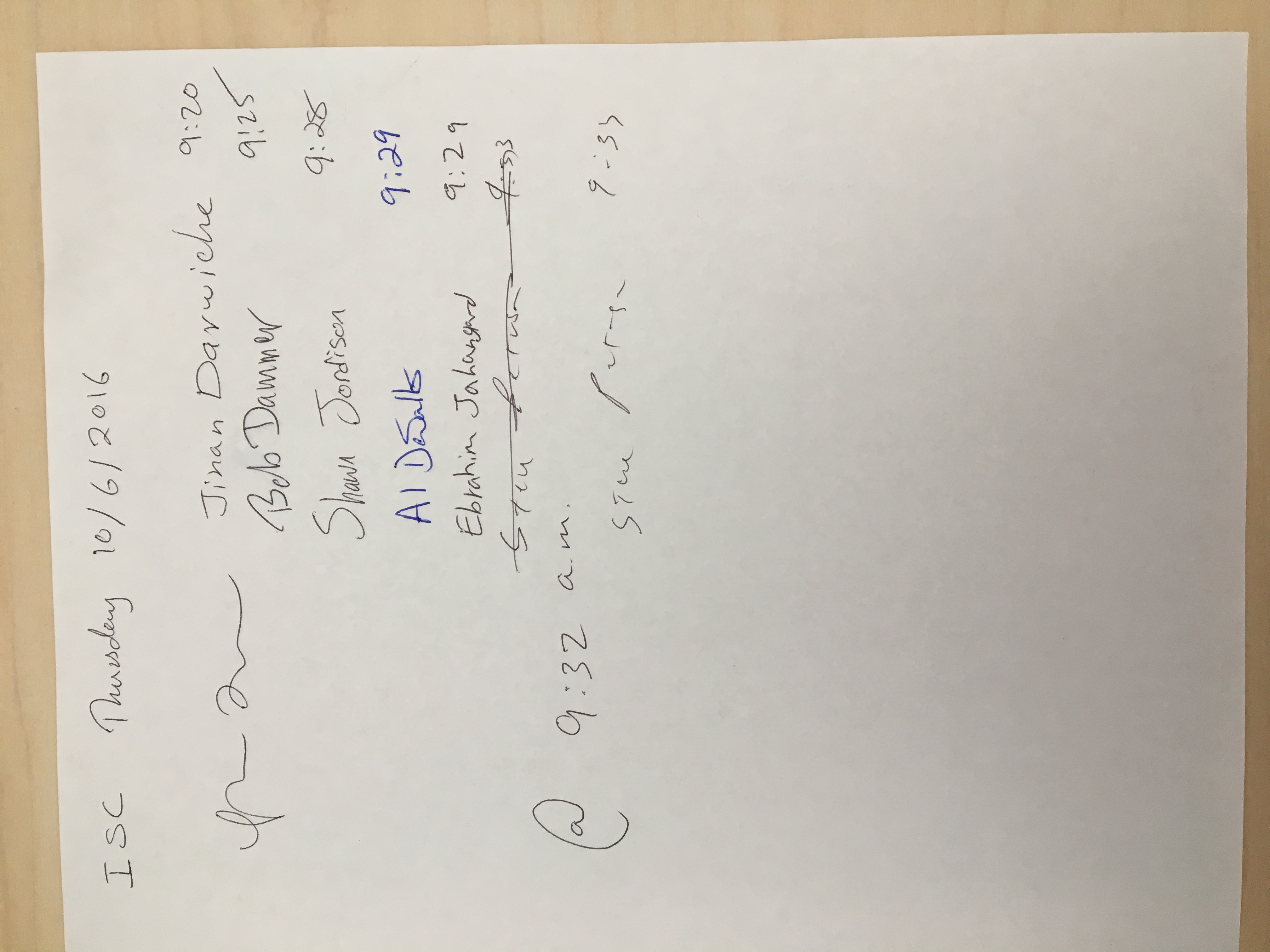 